Curriculum VitaeIme i prezime:  Sanja Dimitrijević     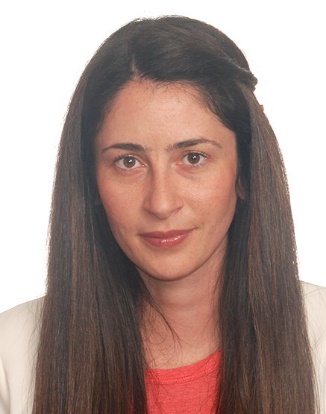 Datum i mesto rođenja:  30.05.1987., Beograd                                   Adresa stanovanja:        Borivoja Stevanovića br. 12b /26Brojevi telefona:             065/28-28-459, 011/6895-788e-mail:                            sanja.dimitrijevic87@gmail.comDržavljanstvo:                SrpskoRADNO ISKUSTVO:Oktobar 2012. – oktobar 2014. – advokatski pripravnik u advokatskoj kancelariji RajkovićSeptembar 2015.  – septembar 2016. - Advokat-saradnik u advokatskoj kancelariji Đorđević OBRAZOVANJE:Septembar 2015. – upisana u imenik advokata advokatske komore BeogradaJun 2015. -        položen advokatski ispitApril 2015. –      položen pravosudni ispit2011. – 2012. -  Master studije na Pravnom fakultetu Univerziteta u Beogradu                          modul: radno i socijalno pravo                          prosečna ocena: 9,50Odbranjen master rad na temu „Pravo na štrajk na u vitalninim  delatnostima“2007. – 2011. - Pravni fakultet, Univerzitet u Beogradu                         smer: pravosudno – upravni                         prosečna ocena: 8,46   2002.- 2006. – Osma beogradska gimnazija                         smer: društveno-jezički                         opšti uspeh: 5,00          NAGRADE I POHVALE TOKOM ŠKOLOVANJA:     - diploma Vuk Karadžić u srednjoj školi,-priznanje za nosioca Vukove diplome, Gradska opština Voždovac,-dobitnik stipendije Ministarstva prosvete, nauke i tehnološkog razvoja tokom srednje škole,-dobitnik stipendije Pravnog fakulteta za školsku 2010/2011.  godinu,-dobitnik stipendije Pravnog fakulteta za master studije u školskoj 2011/2012. godini,-dobitnik nagrade fonda Radivoja B. Vasovića za završene master studije sa odličnim uspehom za školsku 2011/2012. godinu.STRANI JEZICI:-Engleski jezik:  srednji nivoRAD NA RAČUNARU:-Microsoft Office (Word, Excel, Power Point)-Internet ExplorerLIČNE OSOBINE:-odgovornost, komunikativnost, upornost-spremnost na saradnju- želja za usavršavanjemLIČNA  INTERESOVANJA:-putovanjaOSTALO:-Vozačka dozvala: B kategorija